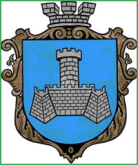 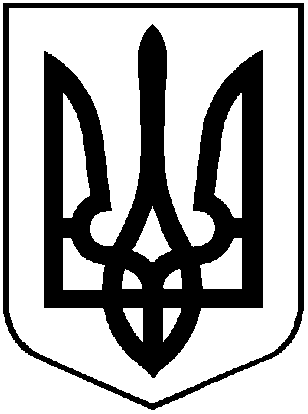 УКРАЇНАм. Хмільник    Вінницької областіР О З П О Р Я Д Ж Е Н Н ЯМІСЬКОГО ГОЛОВИ      Від  10 лютого 2020 р.                                                                         №53-рПро внесення змін до розпорядження міського голови від 05.02 2020р.№43-р «Про участь збірної команди Хмільницької міської ОТГ в чемпіонаті  області з фут-залу серед дівчат 2003-2004  років народження»     Враховуючи рішення обласної комісії з питань техногенно-екологічної безпеки та надзвичайних ситуацій (протокол №2 від 04.02.2020р.) в частині необхідності посилання протиепідемічного режиму у місцях масового перебування людей, на виконання Програми розвитку фізичної культури і спорту у  Хмільницькій міській об’єднаній територіальній громаді на 2019-2021 роки та враховуючи наказ Громадської спілки «Вінницька обласна асоціація футболу» №16 від 05.02.2020р., керуючись ст.ст. 42, 59 Закону України «Про місцеве самоврядування в Україні»: 1.Внести зміни до Розпорядження міського голови від 05.02 2020р.№43-р «Про участь збірної команди Хмільницької міської ОТГ в чемпіонаті  області з фут-залу серед дівчат 2003-2004  років народження», які були заплановані 08 лютого 2020р., збірній команді Хмільницької міської ОТГ взяти участь у чемпіонаті області з фут-залу серед дівчат 2003-2004 років народження 13 лютого 2020 р. в смт. Літин.  2.Начальнику відділу з питань фізичної культури і спорту міської ради Пачевському В.Г. довести відповідні зміни керівникам навчальних закладів, вчителям фізичного виховання, тренерам, спортсменам.  3.Загальному відділу Хмільницької міської ради у документах постійного зберігання зазначити факт та підставу внесення змін до Розпорядження міського голови, зазначеного у п.1 цього розпорядження.  4. Контроль за виконанням  цього розпорядження  покласти на заступника міського голови з питань діяльності виконавчих органів міської ради А.В.Сташка Міський голова                                                         С.Б.Редчик А.В.Сташко С.П.Маташ                В.Г.Пачевський                Н.А.Буликова   